MENTAL HEALTH AWARENESS WEEK9-15 OctoberCOME TO THE OT ROOM FOR A SENSATIONAL EXPERIENCE…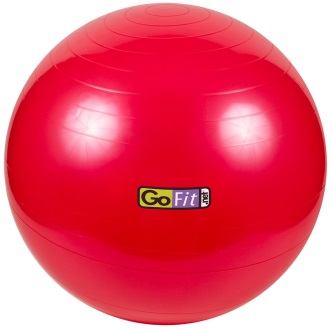 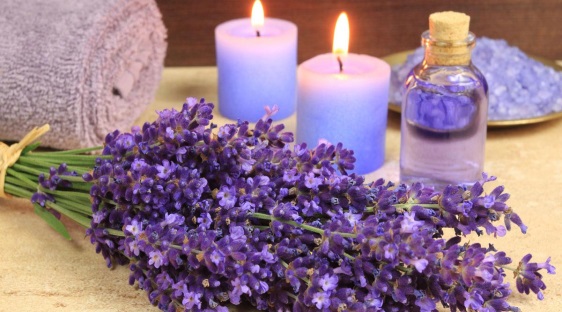 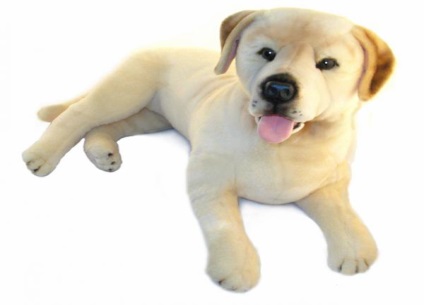 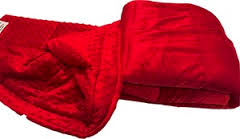 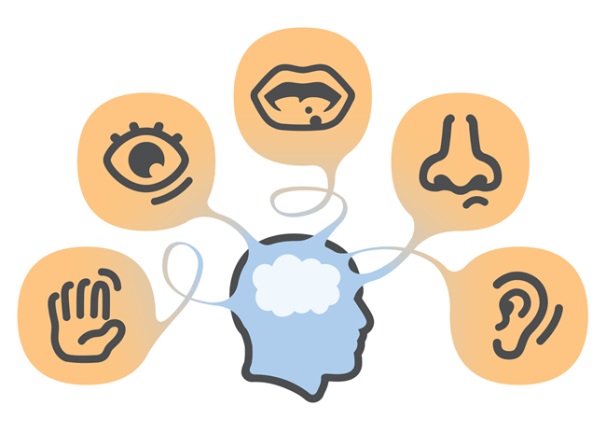 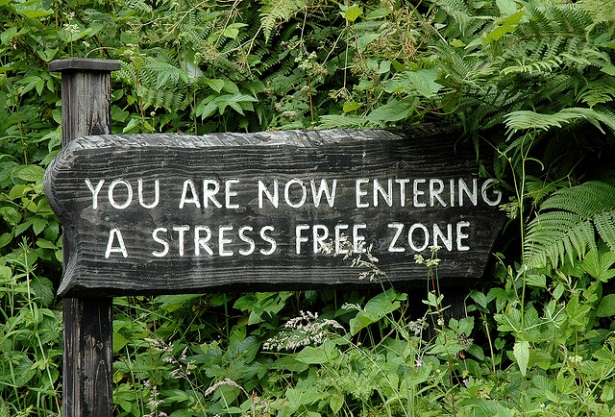 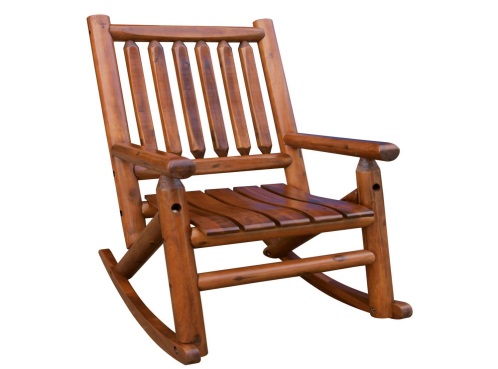 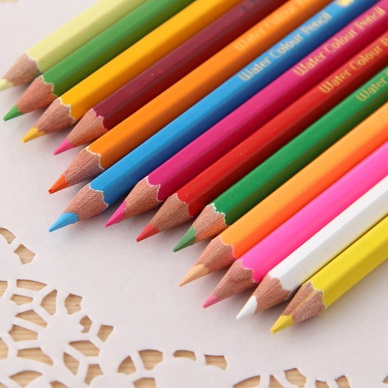 